PCB Design (IL, RL, NEXT and FEXT)Board design should follow the criteria from chip vendor to achieve proper operation of the high-speed signals. This table list below, refer to PAM4 as a reference. For different interface supported, it is good to consult with chip vendor.Note 1: PAM4 BitRate = 56Gbps, the DC~18.6GHzNote 2: To control the total channel loss (included die+package of chip) under -30dB at 14.025GHz.               Assume the die+package loss is under -8dB at 14.025GHz. ODM can optimize the channel trace               length and the material to meet loss criteria.Note 3: It should compliant with related protocol requirements.Layout GuidelineThis layout recommendations are for achieving proper operation of the high-speed signals. Good to compare this guideline with chip vendor’s rule to have better signal integrity.Trace ImpedanceIn the UBB board, the TX and RX links have target impedance of 90 ohm+/-10%Stackup Design And Single-Ended / Differential Pair GeometryFollowing PCB stackup should be followed for UBB design. Each vendor needs to fine tune the width/spacing design based on material target and impedance control table below. The loss per inch of PCB material should meet loss criteria -0.58dB/-0.88dB and -0.96dB at 8GHz/14GHz and 16 GHz.Loss comparison with different PP/Core design based on the same diff-pair (target to 90ohm impedance) with ultra-low-loss material*Note1: To be confirmed with vendor if Backdrill tech. implemented into this board thickness.Fiber Weave EffectTo avoid P/N pair skew difference in the received differential signals, the following guidelines to minimize the weave effect:Choose spread glass material such as the weave types: 1035, 1067, 1078, and 1086.Use two-ply spread glass for each layer instead of one-ply.Other options: Use the Zig-Zag routing to route the signals in 10 to 15 degrees angles.Rotate the board design by 10 to 15 degrees with respect to the panel. Should be confirmed the design size versus panel size effect.Routing LayerDifferential signals must be routed in stripline and two solid GND reference planes both near-end and far-end reference.Trace Clearances & Length Matching Requirement (H = the thickness between signal to the nearest reference plane)Pair to pair spacing on breakout region: TBDPair to pair spacing of the same group on open field: 6HTX/RX group to group spacing: 6HIntra-pair length matching of DP/DN pair: 1 milLane to Lane length mismatch of TX or RX group: < 3 inchOthers Requirement:Must to have Backdrill technology to minimize via stub lengthThe non-function pads of all signals and ground must be removed Fanout Design RecommendationBreak-out and anti-pad for different pair north routing recommendation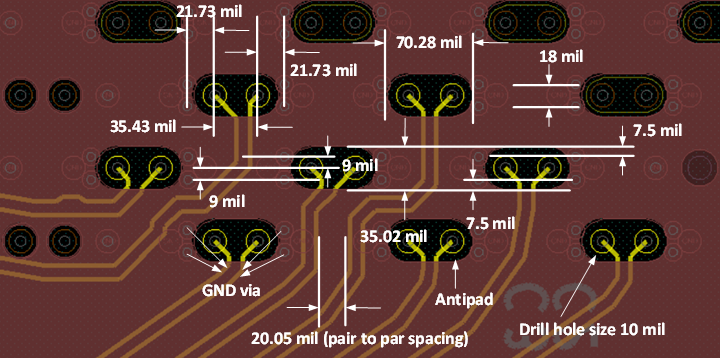 The upper layer routing (Top/L3/L5/L7/L9) can refer to oblong anti-pad from Top to Bottom layer as Fig 1 to get better impedance controlled. 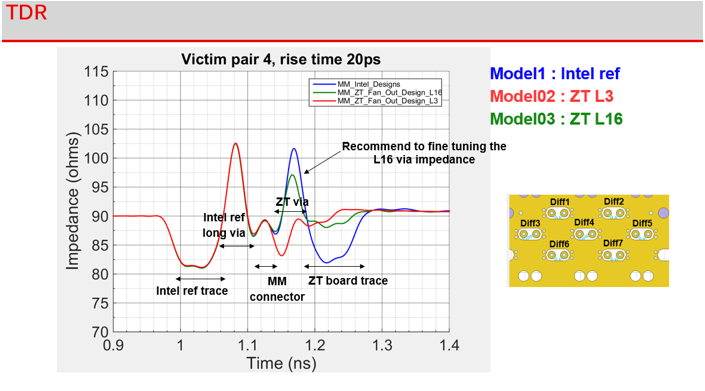 From figure 2, the TDR result of L16 is 97.5 ohm if keep the same anti-pad design with upper layer routing. Recommend making anti-pad modification to get better impedance controlled as Fig 3, the impedance will be 92.5 ohm as Fig 4.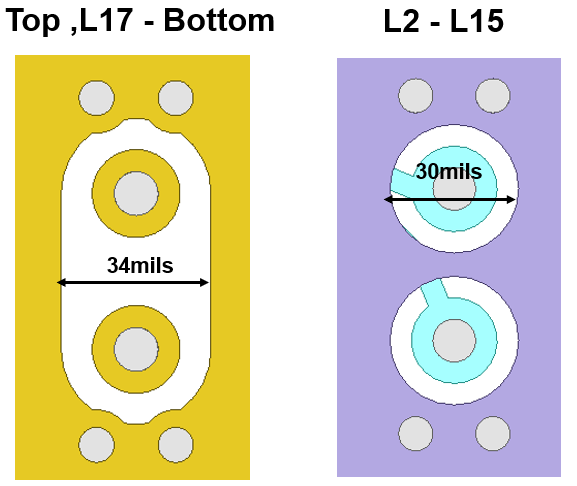 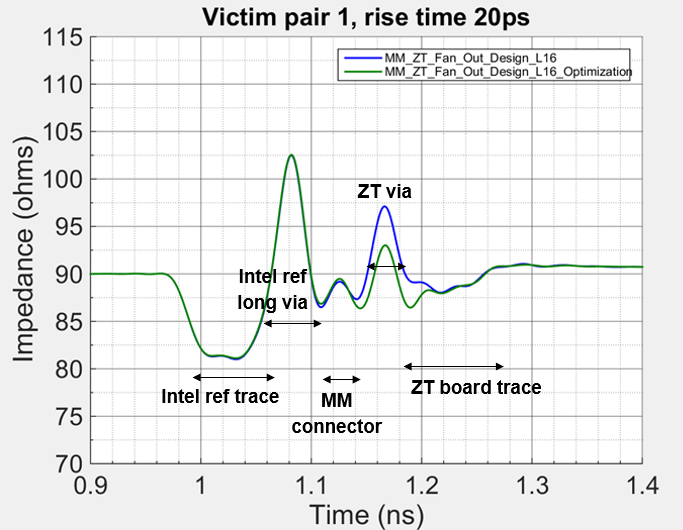 2.1	Test Procedure & Environment Setting RecommendationUBB design is tested using 4-port Vector Network Analyzer (VNA) up to 50GHz.To get total channel loss from OAM1 to OAM2 by using Molex test fixture.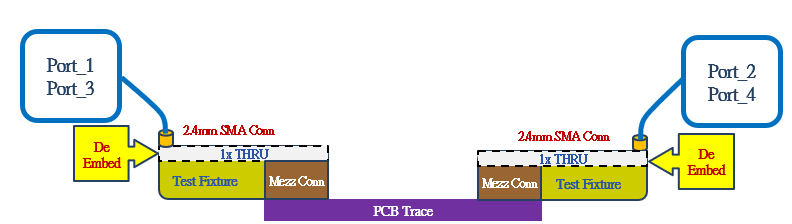 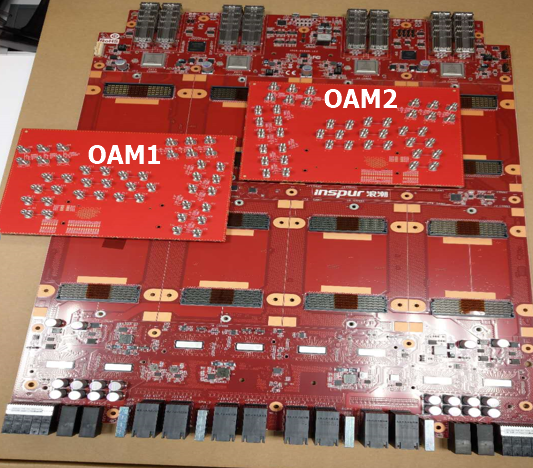 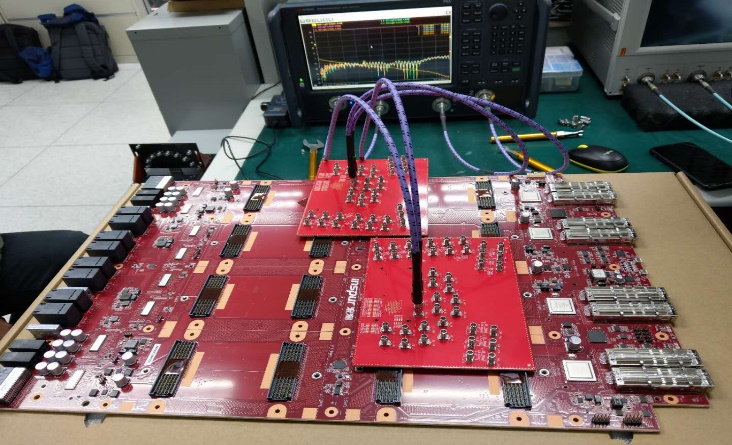 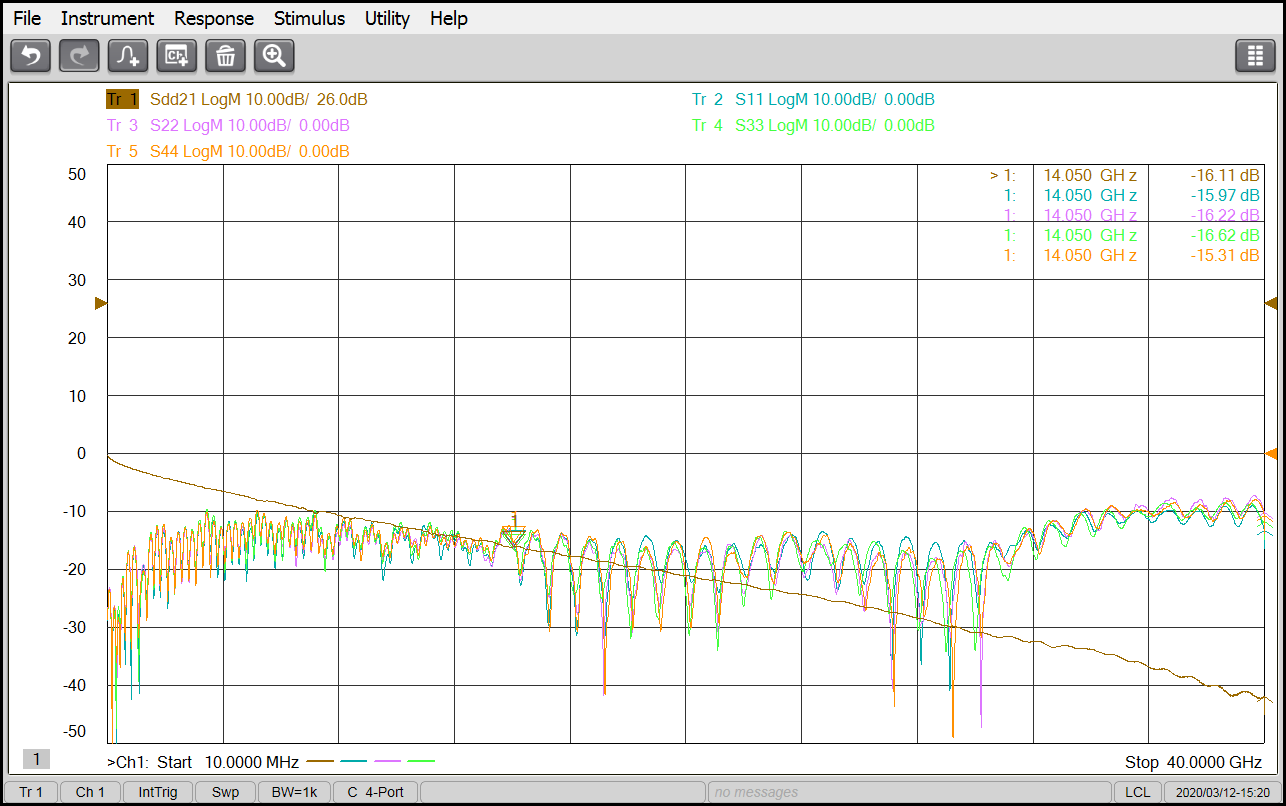 Insertion Loss Measurement Data of 2X Thru Design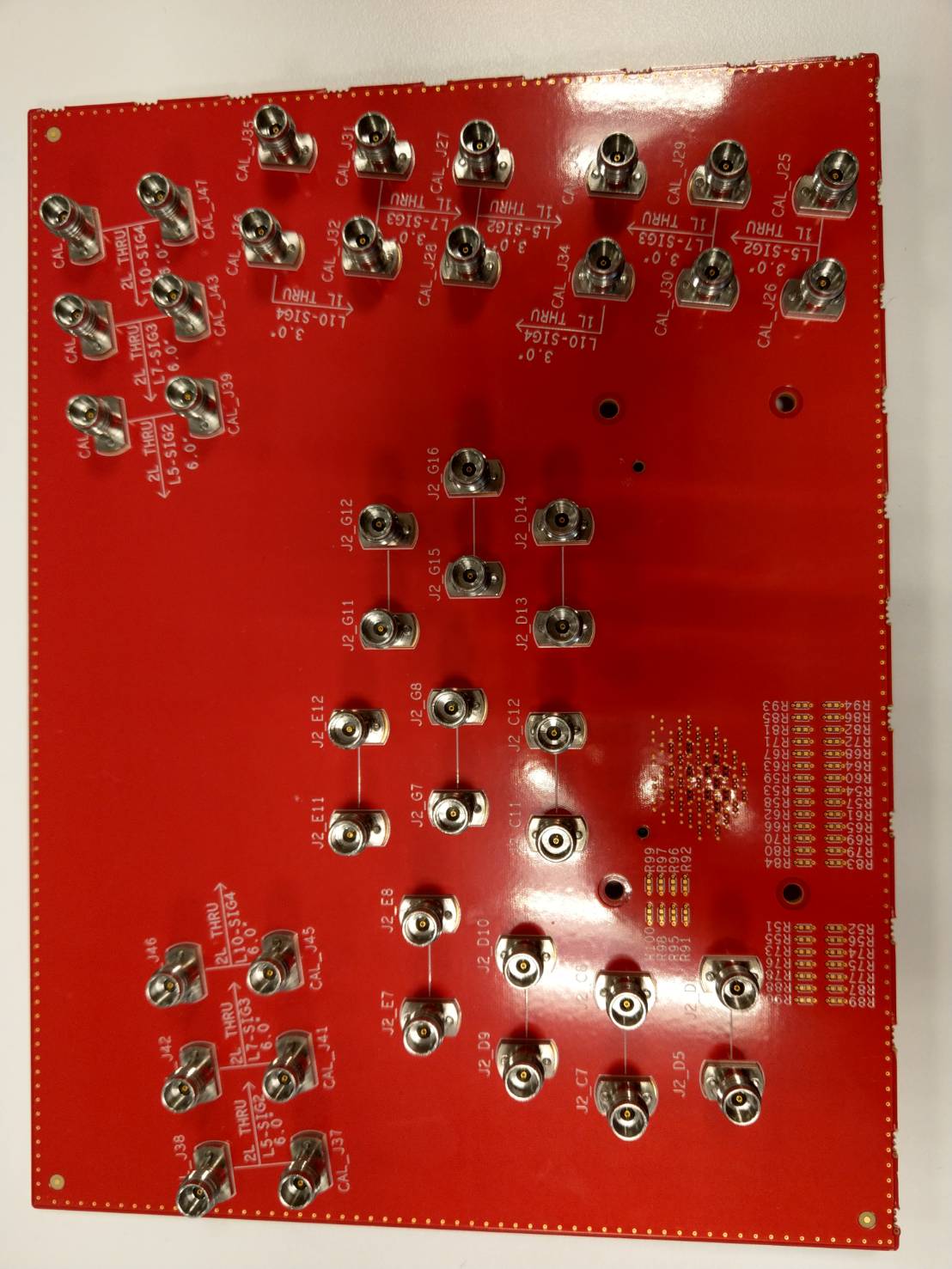 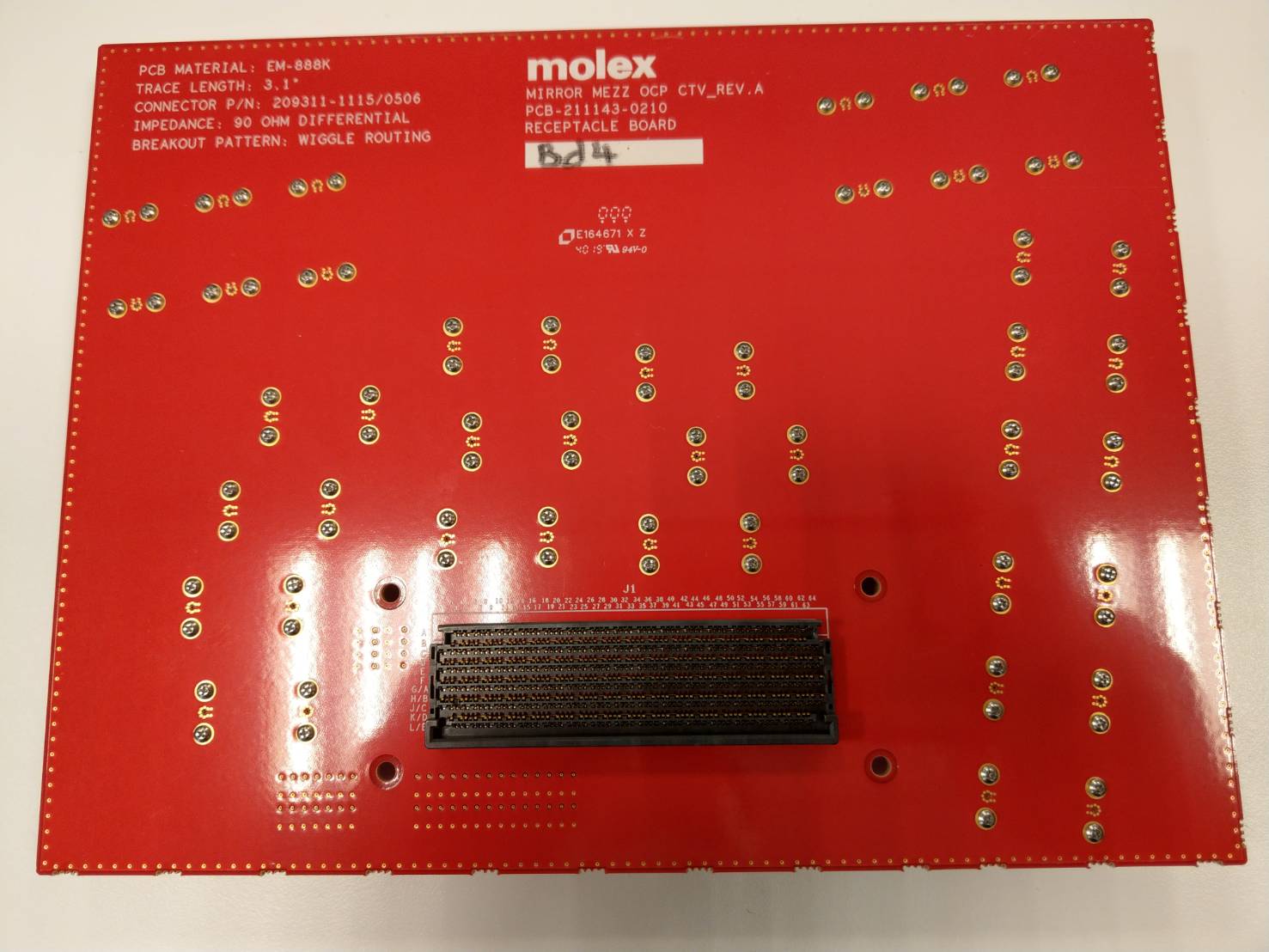 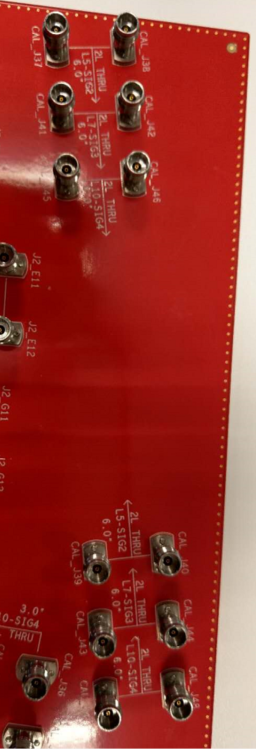 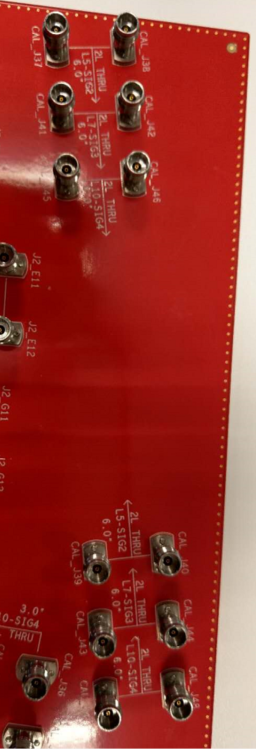 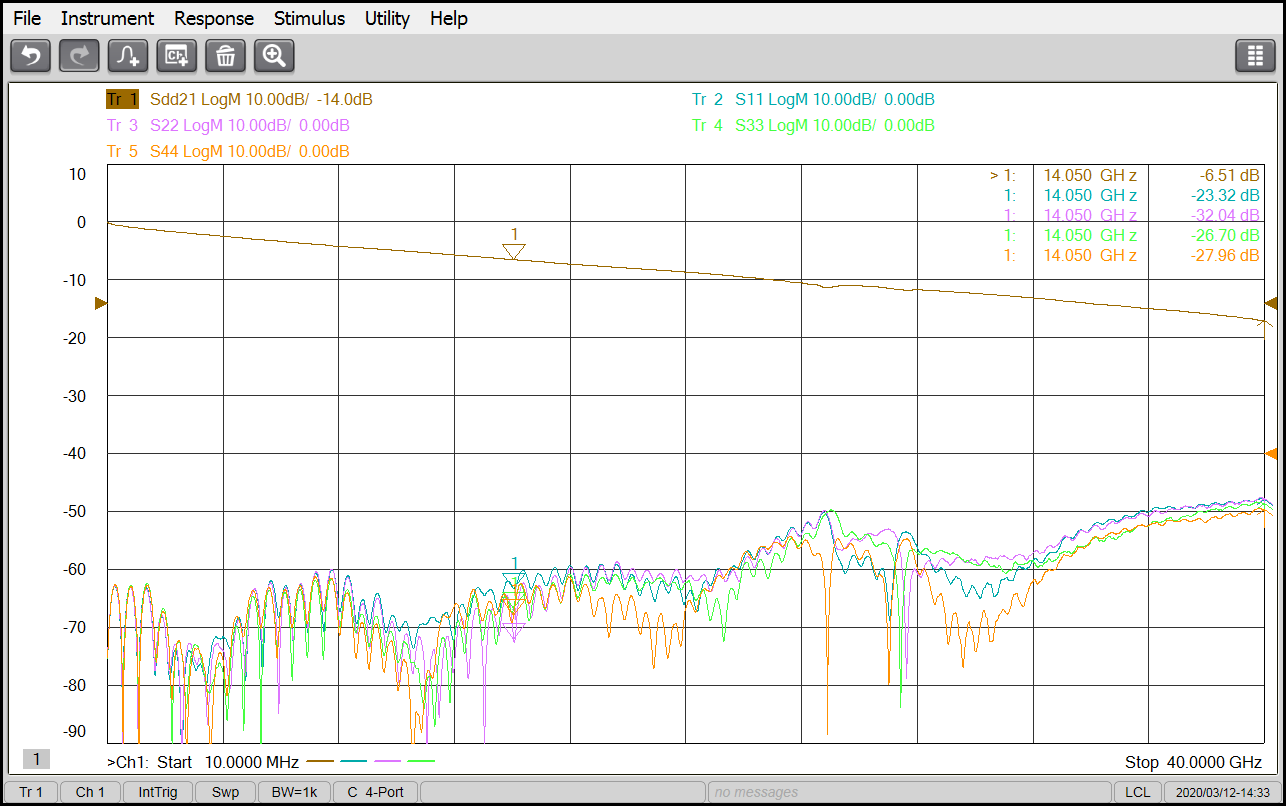 De-embedding the test fixture to get the IL of UBB board.(Ps. This data is included 2 Mirror Mezz Connector)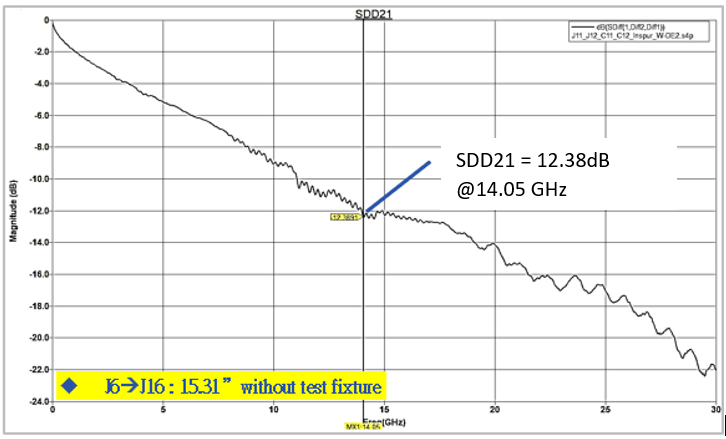 ParameterMin.Typ.Max.NotesImpedance81 ohm90 ohm99 ohmSDD11(22)---15 dBDC~(BitRate/3), Note.1SDC11(22)---25 dBDC~(BitRate/3)SDD21-30 dBNote.2Intra-skew--0.5 psInter-skewNote.3Note.3Note.3Note.3NEXT---55 dBTX->RX, RX->TXFEXT---45 dBRX->RX, TX->TXCaseCore/PP(mil)Board thickness (mil)Width/Spacing(mil)Loss/inch@16GHz (dB)ComparisonVs. Case 1Note13.0/6.0129.44.3/6.7-0.979NA24.0/5.0128.44.8/6.2-0.9146.64%34.0/7.0144.45.1/5.9-0.899.09%*Note1Layer         Plane Description         Plane Description         Plane Description    Copper (OZ)    Copper (OZ)Thickness (mil)Solder mask0.50.50.5L1TopSignal/PWR0.5oz + plating0.5oz + plating1.91.91.9PrePreg2.62.62.6L2GND1Ground1.01.01.21.21.2Core (1/1)444L3IN1Signal/PWR1.01.01.21.21.2PrePreg555L4GND2Ground1.01.01.21.21.2Core (1/1)444L5IN2Signal/PWR1.01.01.21.21.2PrePreg555L6GND3Ground1.01.01.21.21.2Core (1/1)444L7IN3Signal/PWR1.01.01.21.21.2PrePreg555L8GND4Ground1.01.01.21.21.2Core (1/1)444L9IN4Signal/PWR1.01.01.21.21.2PrePreg555L10GND5Ground1.01.01.21.21.2Core (1/2)444L11VCC1Power2.02.02.42.42.4PrePreg121212L12VCC2Power2.02.02.42.42.4Core (1/2)444L13GND6Ground1.01.01.21.21.2PrePreg555L14IN5Signal/PWR1.01.01.21.21.2Core (1/1)444L15GND7Ground1.01.01.21.21.2PrePreg555L16IN6Signal/PWR1.01.01.21.21.2Core (1/1)444L17GND8Ground1.01.01.21.21.2PrePreg555L18IN7Signal/PWR1.01.01.21.21.2Core (1/1)444L19GND9Ground1.01.01.21.21.2PrePreg555L20IN8Signal/PWR1.01.01.21.21.2Core (1/1)444L21GND10Ground1.01.01.21.21.2PrePreg2.62.62.6L22BOTSignal/PWR0.5oz + plating0.5oz + plating1.91.91.9Solder Mask0.50.50.5Total128.4 mil (with +/- 10% tolerance)128.4 mil (with +/- 10% tolerance)128.4 mil (with +/- 10% tolerance)128.4 mil (with +/- 10% tolerance)128.4 mil (with +/- 10% tolerance)Trace Width(mil)Air Gap Spacing (mil)Air Gap Spacing (mil)Air Gap Spacing (mil)Impedance Type   Layer   LayerImpedance Target (ohm)Impedance Target (ohm)Impedance Target (ohm)Tolerance(+/- %)6.06.0SingleSingleSingle1,221,224510%10%5.35.3SingleSingleSingle1,221,225010%10%5.35.35.6DifferentialDifferentialDifferential1,221,228510%10%4.84.86.1DifferentialDifferentialDifferential1,221,229010%10%5.85.8SingleSingleSingle3,5,7,9,14,16,18,203,5,7,9,14,16,18,204510%10%5.05.0SingleSingleSingle3,5,7,9,14,16,18,203,5,7,9,14,16,18,205010%10%5.75.75.2DifferentialDifferentialDifferential3,5,7,9,14,16,18,203,5,7,9,14,16,18,208510%10%5.05.05.8DifferentialDifferentialDifferential3,5,7,9,14,16,18,203,5,7,9,14,16,18,209010%10%